КГБ ПОУ «ХАБАРОВСКИЙ КОЛЛЕДЖ ОТРАСЛЕВЫХ ТЕХНОЛОГИЙ И СФЕРЫ ОБСЛУЖИВАНИЯ»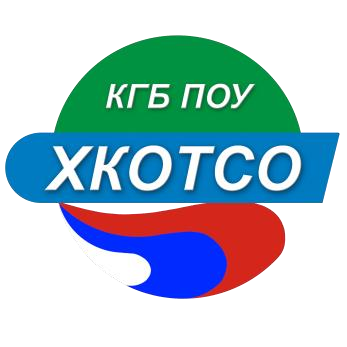 ведёт набор на обучение по следующим                   специальностям на 2023-2024 учебный годНеобходимые документы:ЗаявлениеАттестат об образованииДокумент, удостоверяющий личность (копия паспорта)Фото 3*4 – 4 штуки.Справка формы 086-уКГБ ПОУ «ХАБАРОВСКИЙ КОЛЛЕДЖ ОТРАСЛЕВЫХ ТЕХНОЛОГИЙ И СФЕРЫ ОБСЛУЖИВАНИЯ»ведёт набор на обучение по следующим                          профессиям на 2023-2024 учебный годНеобходимые документы:ЗаявлениеАттестат об образованииДокумент, удостоверяющий личность (копия паспорта)Фото 3*4 – 4 штуки.Справка формы 086-уКГБ ПОУ «ХАБАРОВСКИЙ КОЛЛЕДЖ ОТРАСЛЕВЫХ ТЕХНОЛОГИЙ И СФЕРЫ ОБСЛУЖИВАНИЯ»ведёт набор на обучение по следующим                   специальностям на 2023-2024 учебный годНеобходимые документы:ЗаявлениеАттестат об образованииДокумент, удостоверяющий личность (копия паспорта)Фото 3*4 – 4 штуки.ФлюорографияОчное обучение Очное обучение Очное обучение Очное обучение Очное обучение Очное обучение № п/пСпециальностьОбразованиеКол-во местОбучение (бюджетное/коммерческое)Срок обучения1Монтаж и эксплуатация оборудования и систем газоснабженияОсновное общее25Бюджетное3 г. 10 м.2Монтаж, наладка и эксплуатация электрооборудования промышленных и гражданских зданийОсновное общее25Бюджетное 3 г. 10 м.2Монтаж, наладка и эксплуатация электрооборудования промышленных и гражданских зданийСреднее общее25Бюджетное 2 г. 10 м.3Компьютерные системы и комплексыОсновное общее25Бюджетное 3 г. 10 м.4Информационные системы и программированиеОсновное общее25Бюджетное 3 г. 10 м.5Почтовая связьОсновное общее25Бюджетное 2 г. 10 м.5Почтовая связьСреднее общее25Бюджетное 1 г. 10 м.6Теплоснабжение и теплотехническое оборудованиеОсновное общее25Бюджетное 3 г. 10 м.7Оснащение средствами автоматизации технологических процессов и производств (по отраслям)Основное общее25Бюджетное 3 г. 10 м.8Технология аналитического контроля химических соединенийОсновное общее25Бюджетное  3 г. 10 м.9ЮриспруденцияОсновное общее50Коммерческое 2 г. 10 м.9ЮриспруденцияСреднее общее25Коммерческое1 г. 10 м.10Экономика и бухгалтерский учёт (по отраслям)Основное общее25Коммерческое 2 г. 10 м.10Экономика и бухгалтерский учет (по отраслям)Среднее общее25Коммерческое 2 г. 10 м.Очное обучениеОчное обучениеОчное обучениеОчное обучениеОчное обучениеОчное обучение№ п/пПрофессииОбразованиеКол-во местОбучение (бюджетное/коммерческое)Срок обучения1Электромонтажник электрических сетей и электрооборудования9 кл.50(бюджетное)1 г. 10 м.2Электромонтажник слаботочных систем9 кл.25(бюджетное)1 г. 10 м.3Наладчик аппаратных и программных средств инфокоммуникационных систем9 кл.25(бюджетное)1 г. 10 м.4Оператор связи9 кл.25(бюджетное)2 г. 10 м.5Электромонтер по техническому обслуживанию электростанций и сетей9 кл.25(бюджетное)2 г. 10 м.6Электромонтер по ремонту и обслуживанию электрооборудования (по отраслям)9 кл.25(бюджетное)1 г. 10 м.7Мастер контрольно-измерительных приборов и автоматики9 кл.25(бюджетное)3 г. 10 м.8Лаборант-эколог9 кл.25(бюджетное)2 г. 10 м.9Продавец, контролёр-кассир9 кл.25(бюджетное)2 г. 10 м.Заочное обучение Заочное обучение Заочное обучение Заочное обучение Заочное обучение Заочное обучение № п/пСпециальностьОбразованиеКол-во местОбучение (бюджетное/коммерческое)Срок обучения1Компьютерные системы и комплексыОсновное общее15Бюджетное4 г. 10 м.1Компьютерные системы и комплексыОсновное общее10Коммерческое 4 г. 10 м.2Почтовая связьОсновное общее15Бюджетное3 г. 10 м.2Почтовая связьОсновное общее10Коммерческое 3 г. 10 м.3Теплоснабжение и теплотехническое оборудованиеОсновное общее15Бюджетное4 г. 10 м.3Теплоснабжение и теплотехническое оборудованиеОсновное общее10Коммерческое 4 г. 10 м.4Монтаж и эксплуатация оборудования и систем газоснабженияОсновное общее15Бюджетное4 г. 10 м.4Монтаж и эксплуатация оборудования и систем газоснабженияОсновное общее10Коммерческое 4 г. 10 м.5Монтаж, наладка и эксплуатация электрооборудования промышленных и гражданских зданийСреднее общее15Бюджетное3 г. 10 м.5Монтаж, наладка и эксплуатация электрооборудования промышленных и гражданских зданийСреднее общее10Коммерческое 3 г. 10 м.6Экономика и бухгалтерский учёт (по отраслям)Среднее общее25Коммерческое2 г. 10 м.